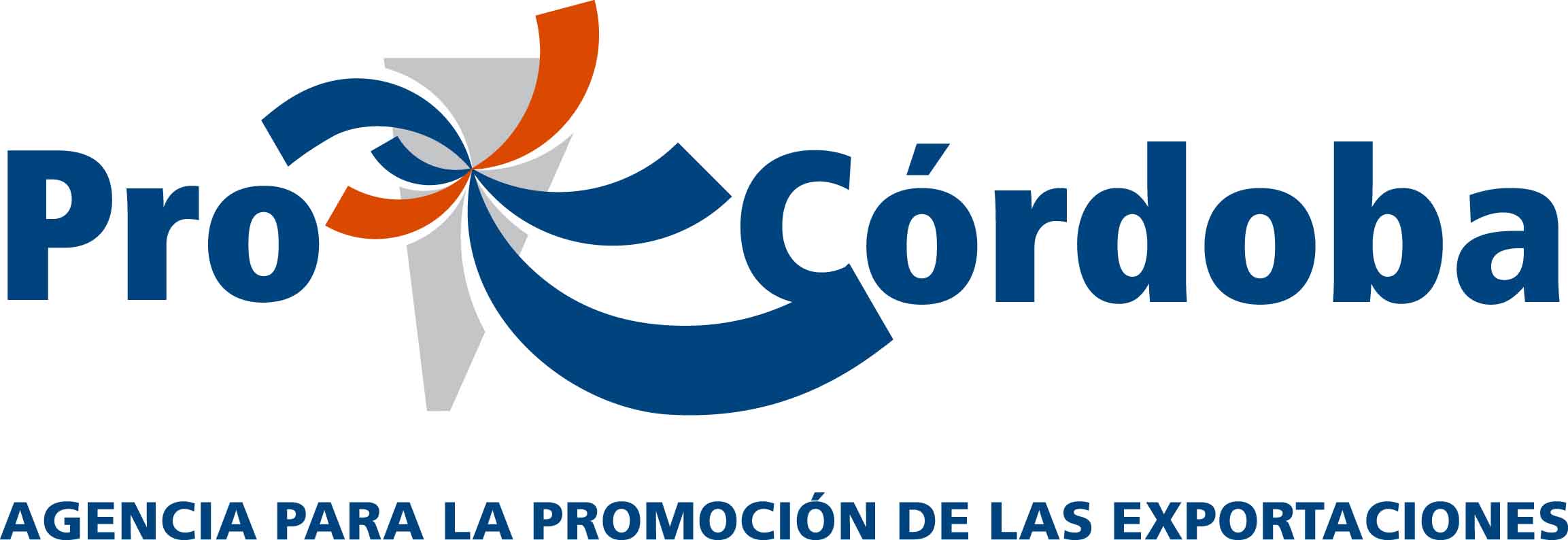 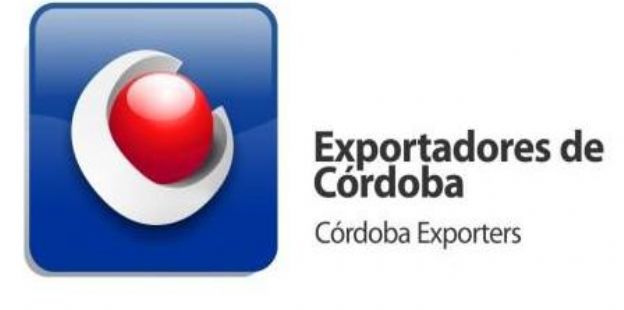 GESTION  INDIVIDUAL DE AGENDA  PARA EMPRESASLa G.I.A.E. consiste en la organización de un cronograma de reuniones para una EMPRESA que tenga potencial exportador (no exportadora y/o exportadora ocasional),  con potenciales importadores, en un  MERCADO NUEVO, LATINOAMERICANO. El servicio requiere el compromiso y la participación activa de la empresa. En este sentido la G.I.A.E implica:*Realizar un análisis con la empresa sobre el potencial y la viabilidad del mercado elegido.*Relevar en forma conjunta –Agencia ProCórdoba y empresa- las contrapartes y potenciales importadores de interés, y su jerarquización. * Comunicación con las contrapartes y construcción de la agenda de trabajo.*Informe y evaluación de los avances realizados durante la gestión.*Informe final de los resultados de la  actividad. Objetivos: Acompañar y apoyar la proyección exportadora y la diversificación internacional de las PYMES cordobesas, mediante su inserción en nuevos mercados de América Latina.Esta alternativa combina el espíritu de las misiones comerciales  (coordinación y gestión de agenda en el exterior) con un tratamiento singular (evaluación de pertinencia) para acceder a la misma.Condiciones para acceder a los servicios:Ser PEQUEÑAS y MEDIANA EMPRESA, CON POTENCIAL EXPORTADOR NO EXPORTADORAS Y/O EXPORTADORAS OCASIONALES.Inscripta en EXPORTADORES DE CÓRDOBA.Contar con el aval de la Cámara y/o Entidad empresarial a la cual pertenece (exclusivamente en aquellos casos que las empresas solicitantes integren o sean socias de dichas Entidades).Interesada en insertarse en un MERCADO NUEVO y/o PRIMER MERCADO DE EXPORTACIÓN.Alcance geográfico de la gestión: AMÉRICA LATINA.Alcance cualitativo de la gestión: Empresas pertenecientes a sectores productivos no incluidos en actividades oficiales y/o empresas interesadas en mercados no incluidos dentro de los destinos de las actividades oficiales de la Agencia ProCórdoba SEM. Con evaluación técnica de pertinencia previa a la aceptación.Alcance cuantitativo de la gestión: 1 SOLICITUD POR EMPRESA POR AÑO.Plazos y requisitos para acceder al servicio:Las empresas interesadas en solicitar el servicio de referencia deberán presentar su solicitud con 35 – 40 días de antelación a la realización del viaje, completando los formularios y requerimientos establecidos. Definición:De conformidad con las condiciones y requisitos de participación, y teniendo su cumplimiento y el perfil de la empresa, se procederá a adoptar una definición la cual será informada a la empresa. La Agencia ProCórdoba SEM podrá aprobar el acceso al servicio –y dar inicio efectivo a la gestión – o rechazar la solicitud.Para mayor información y para acceder a los formularios y requerimientos que deben integrar la solicitud comunicarse con:Alejandra Nazar                                                          Candela Gaido Mainaalejandra.nazar@procordoba.org                               candela.gaidomaina@procordoba.org 